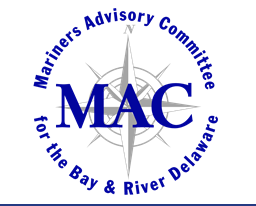 www.macdelriv.org